Homily by Deacon Luis P. Villanueva for all Masses of the weekend of 17th -18th April 17-18,2021 atSt. Joseph Parish, Devine, TX-Fr. Antonio Hernandez, Pastor. Acts 3:13-15, 17-19; Psalm 4; 1.John 2:1-5a; Gospel: Luke 24:35-48Jesus is risen from the dead Alleluiah! Jesus is alive, Alleluiah! Let us celebrate with every moment of our lives, with every breath of our lives, Jesus lives and wants you and me to live in communion with him, Alleluiah!Jesus appeared to his disciples first then to many others after his Resurrection over a period of 50 days so that everyone may know that he is risen from the dead and has broken the power of sin over all humanity, Alleluiah! And this News of the Gospel is important to all Christians for:Many say we worship a dead Christ because we display and even wear the Crucifix of Jesus and that is a lie from Satan! We worship and celebrate the Risen Lord at every Easter and at every daily Mass, Alleluiah! The fact that Jesus is Risen can be "fact-checked" in the Gospels of the Holy Bible and this important because:If anyone that you know is suffering from depression or anger, or bitterness, or resentment, stress, anxiety, panic attacks, or any other mental anguish due to situations that they feel imprisoned, burdened or enslaved or living in spiritual poverty causing them to live miserably, let them run to the Risen Lord Jesus who says COME TO ME and suffer no more! I am dead no more, I am alive, I am your God, Provider and Savior! Alleluiah! Do not be afraid, it is I your Savior!Jesus says, "Come to ME allyou who are burdened and heavy laden and I will give you rest. Take my yoke upon you and learn from me, for I am meek and humble ofheart; andyou willfind rest foryourselves". (Matt. 11:28) Jesus says, give me your problems, your hurts and your worries, and receive my rest and peace! I and no one else can give you real peace and rest!Jesus appeared to his disciples who were behind locked doors, who were depressed, downcast, terrified, full of anxiety, because they had lost their loved Holy and loved One and burdened with fear of the unknown, like many of us sometimes, and told them as he tells us today, "Peace be with you!" Why are you troubled? And why do questions arise in your hearts? I am not a Ghost". I am here to give you rest, to save you, to free you! Jesus tells us today, stop living in your misery and live in happiness with me!Jesus wants to live in us, to give us freedom from our burdens, freedom from sins, give us his peace, not condemn us but to save us! Jesus is Divine Mercy which we celebrated last Sunday, and he promised to forgive all our sins and make us joyful again!From the first reading of today, Peter, full of the Holy Spirit speaks to us on God's behalf saying "Repent, therefore and be converted, thatyour sins may he wiped away". Jesus gave his whole life that we may have life, his Divine Life. He was ALL IN in giving himself and he asks us to be ALL IN, consecrated to him and Mary our Mother that we may live in him and have joy and peace, his joy and peace!Psalm 4 reminds us that the Lord hears us, heals us, brings us joy and security to our lives saying, "Know that the LORD, does wondersfor hisfaithful one; the LORD will hear me when I call upon him... You put gladness into my heart...for you alone, O LORD, bring security to my dwelling". Jesus is Risen and is here with us right now, let us pray to him to heal us, forgive us, free us from all burdens and restore his joy and security in our lives! Amen, Alleluiah! God bless you!Homily by Deacon Luis P. Villanuevafor 04-18-21 (cont'd) Page 2Jesús ha resucitado de entre los muertos ;AIeluya! ;Jesús está vivo, Aleluya! Celebremos con cada momento de nuestras vidas, con cada aliento de nuestras vidas, Jesús vive y quiere que tú y yo vivamos en comunión con él, iAleluya!Jesús se apareció a sus discípulos primero y luego a muchos otros después de su Resurrección durante un período de 50 días para que todos sepan que ha resucitado de entre los muertos y ha quebrantado el poder del pecado sobre toda la humanidad, iAleluya! Y esta Nueva del Evangelio es importante para todos los Cristianos porque:Muchos dicen que adoramos a un Cristo muerto porque mostramos e incluso usamos el Crucifijo de Jesús y eso es una mentira de Satanás! Adoramos y celebramos al Señor Resucitado en cada Pascua y en cada Misa diaria, iAleluya! El hecho de que Jesús ha resucitado puede ser "verificado" en los Evangelios de la Santa Biblia y esto es importante porque:Si alguien que usted conoce sufre depresión o enfado, o amargura, o resentimiento, estrés, ansiedad, ataques de pánico, o cualquier otra angustia mental debido a situaciones en las que se sienta preso, agobiado o esclavizado o viviendo en pobreza espiritual que le haga vivir Miserablemente, que corran hacia el Señor Jesús Resucitado que dice i VEN A MÍ y no sufras más! i Ya no estoy muerto, estoy vivo, soy tu Dios, Proveedor y Salvador! iAleluya! iNo temas, soy yo tu Senor y Salvador!Jesús dice: "Venid a Mí todos los que estáis agobiados y cargados y Yo os haré descansar. Carguen con mi yugo y aprendan de mí, que soy manso y humilde de corazón; y encontraréis descanso para vosotros " (Mat. 11:28) Él dice, dame tus problemas, tus heridas y tus preocupaciones, y recibe mi descanso y mi paz. iYo y nadie más podra darte paz y descanso real!Jesús se apareció a sus discípulos que estaban detrás de puertas cerradas, que estaban deprimidos, abatidos, aterrorizados, llenos de ansiedad, y tristes porque habían perdido a su Amado Jesus y agobiados con miedo del futuro, como muchos de nosotros a veces, y les dijo como él nos dice hoy, "iLa paz sea contigo!"¿Por qué estás preocupado? ¿Y por qué cargan preguntas en sus corazones? No soy un fantasma iEstoy vivo y aquí para darte descanso, para salvarte, para liberarte! Jesús nos dice hoy, ideja de vivir en tu miseria y vive en felicidad conmigo!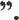 Jesús quiere vivir en nosotros, liberarnos de nuestras cargas, liberarnos de los pecados, darnos su paz, ino condenarnos sino salvarnos! Jesús es la Divina Misericordia que celebramos el Domingo pasado, ;y prometió perdonar todos nuestros pecados y hacernos felices nuevamente!Desde la primera lectura de hoy, Pedro, lleno del Espíritu Santo, nos habla en nombre de Dios diciendo: "Arrepientanse, pues, y conviertanse, para que sean borrados vuestros pecados 'f.El Salmo 4 que escuchamos hoy nos recuerda que el Señor nos escucha, nos sana, nos trae gozo y seguridad a nuestra vida diciendo:"Sabed que el Señor hace maravillas por su fiel; el SEÑOR me oirá cuando lo invoque. Ti pones alegría en mi corazón... porque solo tú, oh SEÑOR, traes seguridad a mi morada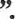 Jesús ha resucitado y está aquí con nosotros ahora mismo, oremos a él para que nos sane, nos perdone, nos libere de todas las cargas y restaure su alegría y seguridad en nuestras vidas. iAmén, Aleluya! Dios los bendiga!